鹿児島神奈川大阪東京京都千葉赤　青　緑　ピンクグラデェーショントマトは赤いトマトは赤い東京東京東京～京都東京～京都東京二重の下線二重波線の下線赤色の下線文字に二重の取り消し線を入れる中抜きの文字にする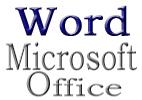 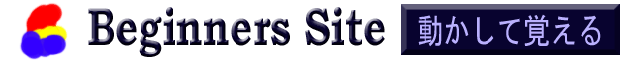 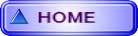 